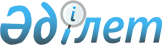 Об установлении ветеринарного режима карантинной зоны с введением карантинного режима и ограничительных мероприятий на пастбищах Копа, Коспа 
Кзылкульского сельского округа Чингирлауского района Западно-Казахстанской области
					
			Утративший силу
			
			
		
					Решение акима Кзылкульского сельского округа Чингирлауского района Западно-Казахстанской области от 18 ноября 2011 года № 6. Зарегистрировано управлением юстиции Чингирлауского района Западно-Казахстанской области 2 декабря 2011 года № 7-13-143. Утратило силу - решением акима Кзылкульского сельского округа Чингирлауского района Западно-Казахстанской области от 29 декабря 2011 года № 7      Сноска. Утратило силу - Решением акима Кзылкульского сельского округа Чингирлауского района Западно-Казахстанской области от 29.12.2011 № 7      В соответствии с Законом Республики Казахстан от 23 января 2001 года "О местном государственном управлении и самоуправлении в Республике Казахстан", Законом Республики Казахстан от 10 июля 2002 года "О ветеринарии", на основании представления главного государственного ветеринарно–санитарного инспектора Чингирлауского района от 17 октября 2011 года № 454 и в целях ликвидации очагов заразных болезней животных РЕШИЛ:



      1. Установить ветеринарный режим карантинной зоны с введением карантинного режима и ограничительных мероприятий на пастбищах Копа, Коспа Кзылкульского сельского округа Чингирлауского района Западно-Казахстанской области в связи с возникновением заболевания эмфизематозного карбункула среди крупного рогатого скота.



      2. Рекомендовать начальнику государственного учреждения "Чингирлауская районная территориальная инспекция Комитета государственной инспекции в агропромышленном комплексе Министерства сельского хозяйства Республики Казахстан" С. Досказиеву (по согласованию), ведущему специалисту аппарата акима Кзылкулского сельского округа, ветеринарному врачу С. Кулмагамбетову в целях предотвращения распространения особо опасных заболеваний среди населения и сельскохозяйственных животных в пределах своих компетенций принять необходимые меры вытекающие из данного решения.



      3. Данное решение вводится в действие со дня его первого официального опубликования и распространяется на правоотношения, возникшие с 17 октября 2011 года.



      4. Контроль за выполнением данного решения возложить на ведущего специалиста аппарата акима Кзылкульского сельского округа, ветеринарного врача С. Кулмагамбетова.      Аким Кзылкульского

      сельского округа                 С. Исбулатов      СОГЛАСОВАНО:      Начальник государственного

      учреждения "Чингирлауская

      районная территориальная

      инспекция комитета

      государственной инпекции

      в агропромышленном комплексе

      Министерства сельского хозяйства

      Республики Казахстан"

      _____________С. Досказиев
					© 2012. РГП на ПХВ «Институт законодательства и правовой информации Республики Казахстан» Министерства юстиции Республики Казахстан
				